Математика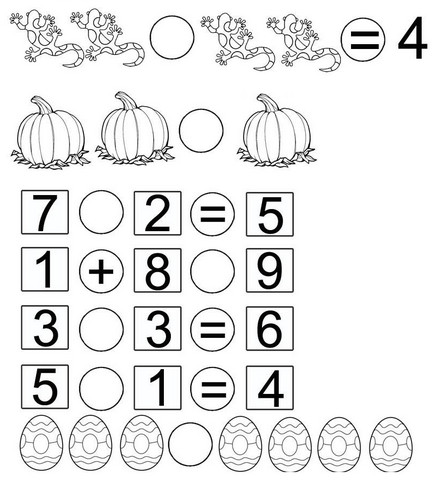 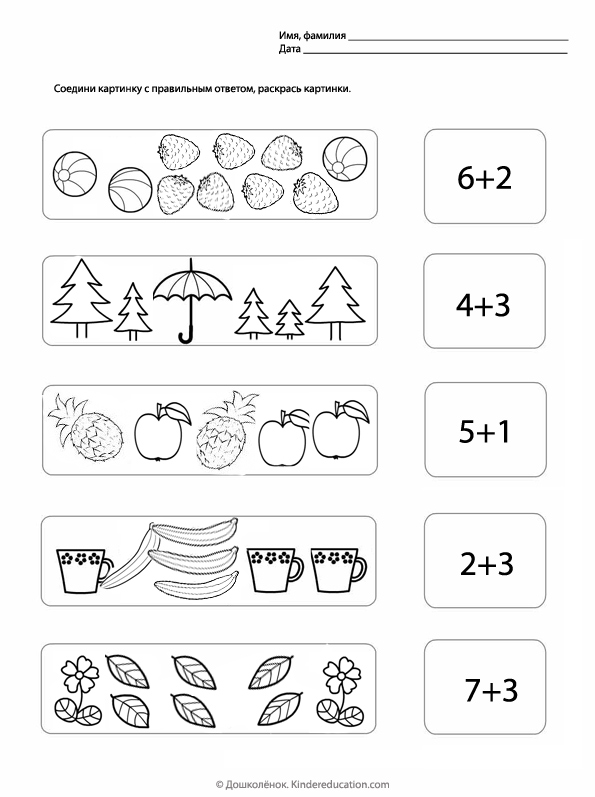 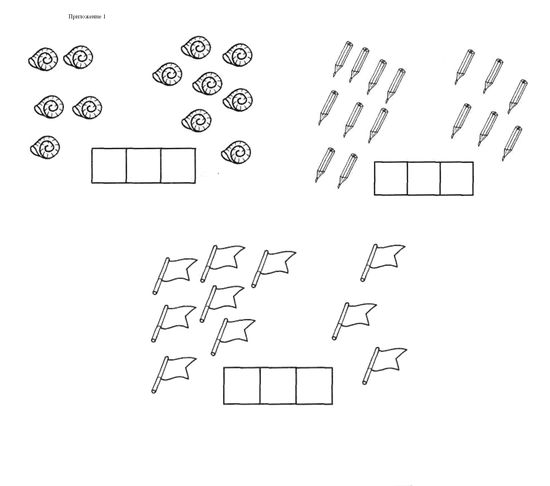 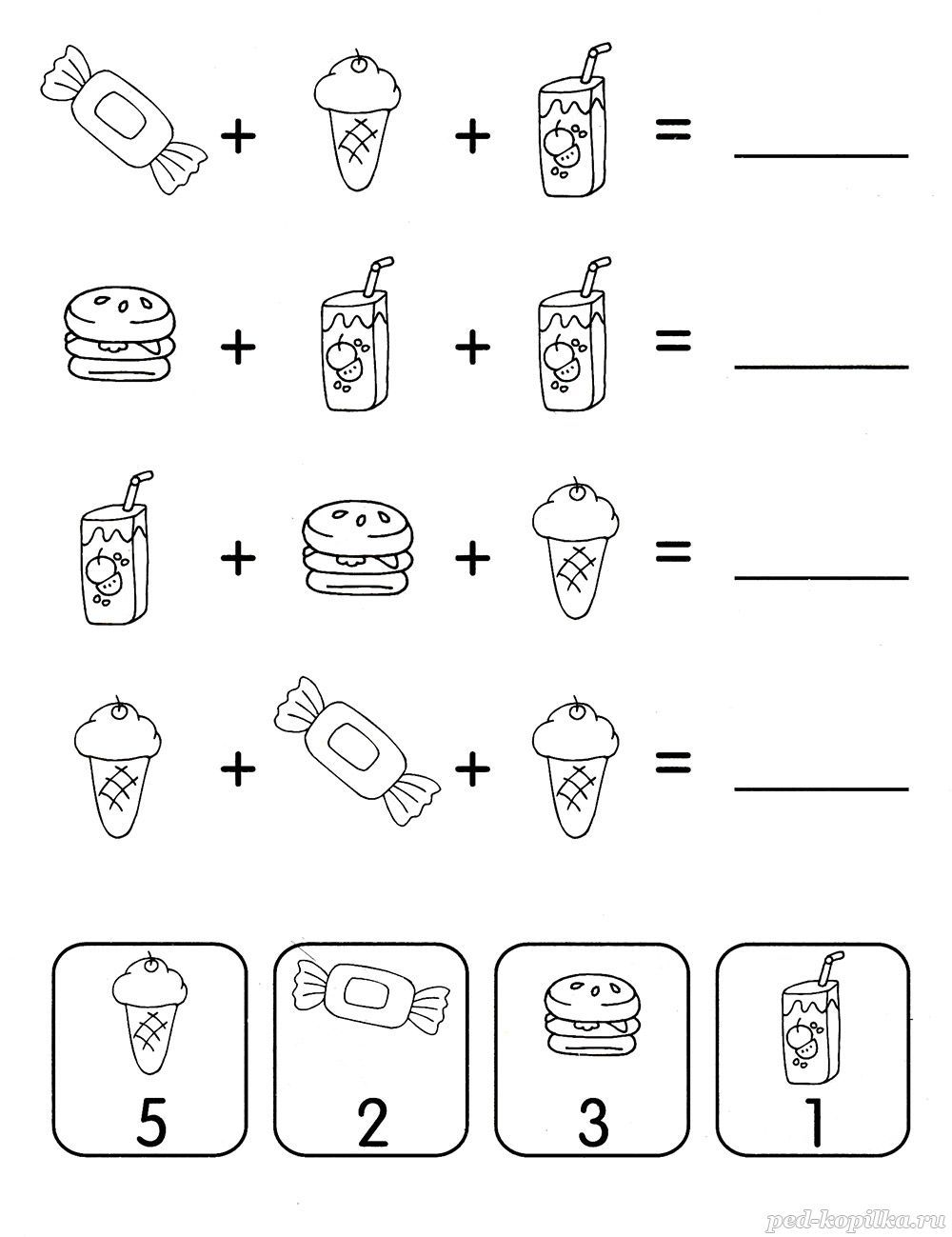 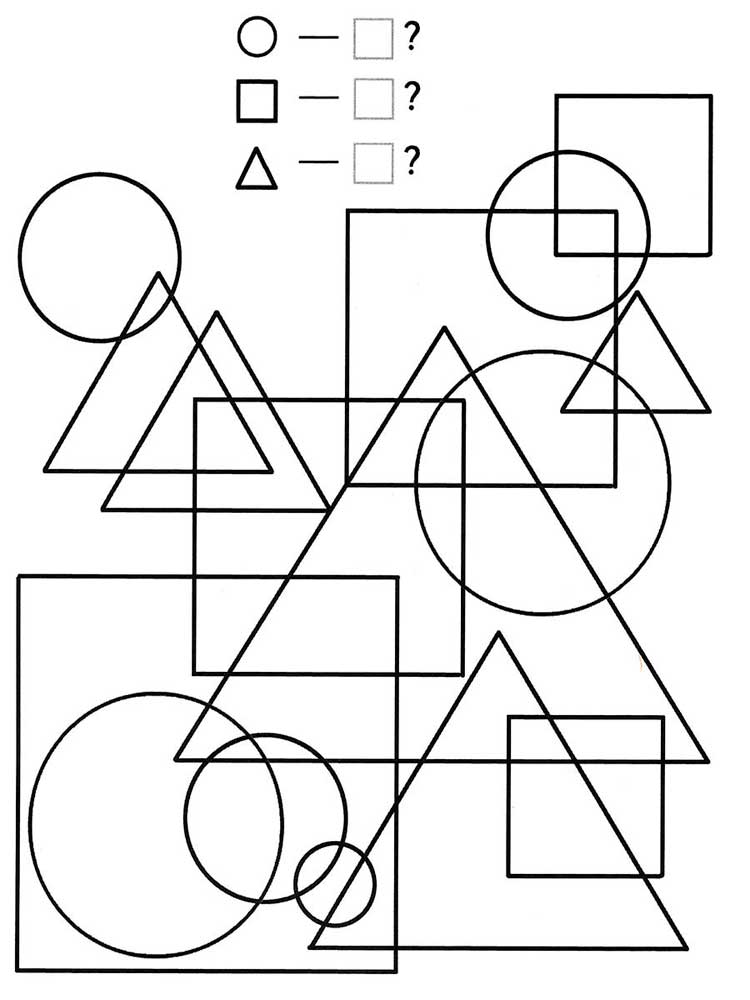 